В реестр недвижимости включены 96% территорий объектов культурного наследия, расположенных в Адыгее В Едином государственном реестре недвижимости содержатся сведения о 285 территориях объектов культурного наследия Адыгеи, что составляет 96% от общего количества таких территорий. Наличие сведений о границах территорий объектов культурного наследия в ЕГРН позволяет избежать нарушений законодательства при планировании развития территорий, позволит памятникам истории сохранить свой облик в будущем.Границы территорий объектов культурного наследия утверждаются Управлением по охране и использованию объектов культурного наследия Республики Адыгея и на основе графического описания вносятся региональным Роскадастром в ЕГРН. Так, в 2023 году реестр недвижимости пополнился сведениями о 190 территориях объектов культурного наследия.«Действующее законодательство запрещает проводить на территории объекта культурного наследия строительные, земельные и иные работы, способные им навредить. Благодаря наличию сведений в ЕГРН любой гражданин сможет узнать о месте нахождения и различных ограничениях, связанных с использованием таких территорий»,– отметил директор филиала ППК «Роскадастр» по Республике Адыгея Аюб Хуако.Оперативно проверить, входит ли конкретный земельный участок в зону охраны объекта культурного наследия можно с помощью общедоступного сервиса Росреестра «Публичная кадастровая карта». Также можно подать запрос о предоставлении сведений из ЕГРН любым удобным способом:-обратится лично в офисы МФЦ;-в электронном виде с помощью портала госуслуг,- воспользоваться выездным обслуживанием Роскадастра.Подробную информацию об услугах Роскадастра также можно получить на сайте или по круглосуточному телефону Ведомственного центра телефонного обслуживания Росреестра 8-800-100-34-34.«Внесение сведений о территориях объектов культурного наследия в ЕГРН помогает предотвратить ошибки при планировании развития территорий, разработке планов застройки и предоставлении земельных участков под индивидуальное жилищное строительство или под застройку многоквартирных домов», – прокомментировала руководитель Управления Росреестра по Республике Адыгея Марина Никифорова.СправочноТерриторией объекта культурного наследия является территория, непосредственно занятая данным объектом культурного наследия и (или) связанная с ним исторически и функционально, являющаяся его неотъемлемой частью и установленная в соответствии с законодательством. В территорию объекта культурного наследия могут входить земли, земельные участки, части земельных участков, земли лесного фонда, водные объекты или их части, находящиеся в государственной или муниципальной собственности либо в собственности физических или юридических лиц.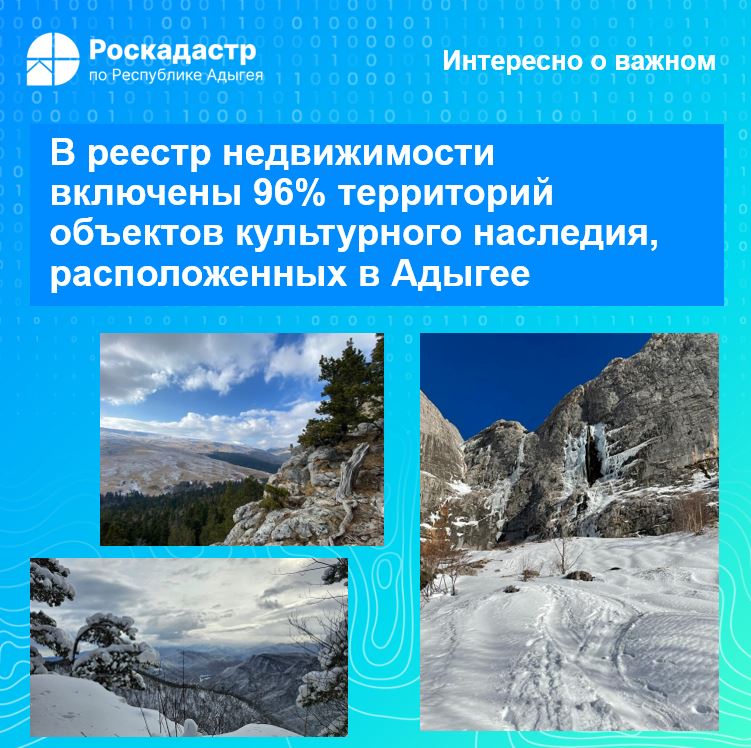 